ПОСТАНОВЛЕНИЕот    23  мая 2019 года  № 36Об обеспечении безопасности людей на водных объектах на территории Себеусадского сельского поселения  Во исполнение требований Федерального закона от 6 октября 2003 года №131-ФЗ "Об общих принципах местного самоуправления в Российской Федерации" в области обеспечения безопасности людей на водных объектах: Администрация Себеусадского сельского поселения п о с т а н о в л я е т:Установить срок купального сезона с 1 июня по 2 августа 2019 года.Установить местом для купания территорию у плотины Маломушераньского гидротехнического сооружения.Утвердить прилагаемые:перечень должностных лиц, ответственных за выполнение мероприятий по обеспечению безопасности людей на водных объектах (приложение № 1);план подготовки мест для купания (приложение № 2);Запретить купание в следующих местах: ГТС у д.Тишкино, пруд у.д.Чодрасола, пруд «Маска ер».Установить  вблизи них предупредительные аншлаги и запрещающие знаки.5. Считать утратившим силу постановление №31 от 08 мая 2019 года.6. Контроль за исполнением настоящего постановления оставляю за собой.7. Настоящее постановление вступает в силу со дня его подписания.ПЕРЕЧЕНЬдолжностных лиц, ответственных за выполнение мероприятий по обеспечению безопасности людей на водных объектах1. Михайлов В.И. - председатель комиссии по предупреждению и ликвидации чрезвычайных ситуаций и обеспечению пожарной безопасности администрации МО «Себеусадское сельское поселение» 2. Иванова Г.Н. - ответственный за разработку нормативно-правовых актов и планов мероприятий по обеспечению безопасности людей на водных объектах.3. Старосты деревень - ответственные за разработку и выполнение мероприятий по безопасности людей на водных объектах.4. Руководители организаций балансодержателей, арендаторы водных объектов – ответственные за обеспечение безопасности людей на водных объектах в пределах объектов водопользования (по согласованию)	5.Организаторы мероприятий с использованием водных объектов – ответственные за безопасность людей в период проведения мероприятий (по согласованию).П Л А Н подготовки мест для купания людеймуниципального образования «Себеусадское сельское поселение на 2019 годАкт обследования Тишкинского ГТС муниципального образования «Себеусадское сельское поселение»«     »_____________ 2019г                                        д.Тишкино	Комиссия в составе:Председатель:Михайлов В.И. - глава администрации МО «Себеусадское сельское поселение», Миткина Э.А.- главный специалист администрации МО «Себеусадское сельское поселение»,Иванова Г.Н.- ведущий специалист администрации МО «Себеусадское сельское поселение»проведено обследование плотины, расположенного на расстоянии  от деревни на предмет выявления опасных мест для купания людей.	По результатам осмотра выявлено: - наличие на дне воронок;- наличие в водоеме вблизи береговой линии многочисленных обломков железобетонных конструкций.Председатель комиссии                                                  Михайлов В.И.Члены комиссии                                                              Миткина Э.А.                                                                                           Иванова Г.Н.Акт обследования пруда д.Чодрасола муниципального образования «Себеусадское сельское поселение»«      »_________________ 2019г                                        д.Чодрасола		Комиссия в составе:Председатель:Михайлов В.И. - глава администрации МО «Себеусадское сельское поселение», Миткина Э.А.- главный специалист администрации МО «Себеусадское сельское поселение»,Иванова Г.Н.- ведущий специалист администрации МО «Себеусадское сельское поселение»проведено обследование пруда, расположенного возле дома №6 по ул. Запрудная на предмет выявления опасных мест для купания.	По результатам осмотра выявлено: - вода не соответствует санитарным нормам;- на дне имеются посторонние предметы.Председатель комиссии                                                  Михайлов В.И.Члены комиссии                                                              Миткина Э.А.                                                                                           Иванова Г.Н.Акт обследования пруда «Маска ер» муниципального образования «Себеусадское сельское поселение»«      »_________________ 2019г                                        д.Чодрасола		Комиссия в составе:Председатель:Михайлов В.И. - глава администрации МО «Себеусадское сельское поселение», Миткина Э.А.- главный специалист администрации МО «Себеусадское сельское поселение»,Иванова Г.Н.- ведущий специалист администрации МО «Себеусадское сельское поселение»проведено обследование пруда  «Маска ер» на предмет выявления опасных мест для купания.	По результатам осмотра выявлено: - вода не соответствует санитарным нормам;- на дне имеются посторонние предметы.Председатель комиссии                                                  Михайлов В.И.Члены комиссии                                                              Миткина Э.А.                                                                                           Иванова Г.Н.РОССИЙ ФЕДЕРАЦИЙМАРИЙ ЭЛ РЕСПУБЛИКА«МОРКО МУНИЦИПАЛЬНЫЙРАЙОН» «ВОЛАКСОЛА ЯЛКУНДЕМ»  МУНИЦИПАЛЬНЫЙ
ОБРАЗОВАНИЙЫН АДМИНИСТРАЦИЙЖЕ425146, Марий Эл  Республик, Морко район, Волаксола ял, Колхозный урем, 4Телефон/факс  8 (83635) 9-35-87.Е-mail:adm_seb@mail.ru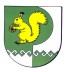 РОССИЙСКАЯ ФЕДЕРАЦИЯРЕСПУБЛИКА МАРИЙ ЭЛМОРКИНСКИЙ МУНИЦИПАЛЬНЫЙ РАЙОНАДМИНИСТРАЦИЯМУНИЦИПАЛЬНОГО ОБРАЗОВАНИЯ «СЕБЕУСАДСКОЕ СЕЛЬСКОЕ ПОСЕЛЕНИЕ»425146, Республика Марий Эл, Моркинский район, д. Себеусад, ул. Колхозная, 4Телефон/факс  8 (83635) 9-35-87.Е-mail: adm_seb@mail.ruГлава администрациимуниципального образования «Себеусадское сельское поселение»:В.И.МихайловПриложение № 1к постановлению Администрации Себеусадского сельского поселенияот  «23»   мая 2019 года №36Приложение № 2к постановлению Администрации Себеусадского сельского поселенияот   «23»    мая 2019 года №36№п/пМероприятияДатапроведенияОтветственныйисполнительОтметка о выполнении123451Определение объема работ по подготовке места для купанияДо 17 мая Главы администраций 2Выполнение работ:- ремонт грибков- ремонт скамеек- ремонт туалета- ремонт раздевалки - установка информационного.стенда- оборудование места для костра- установка контейнера для мусора- оборудование границы заплыва для детейДо 27 маяГлавы администраций 3Установить предупреждающие аншлаги и запрещающие знаки вблизи мест, опасных и запрещенных для купания До 27 маяГлавы администраций 4Оборудование мест отдыха информационными стендамиДо 27 маяГлавы администраций МО городского и сельских поселений